مسلك الدراسات العربيةالدورة الخريفية 2023-2024الفصل الثالث تاريخ التحديث: 26/10/2023مسلك الدراسات العربيةالدورة الخريفية 2023-2024الفصل الخامس مسار أدب وفنون تاريخ التحديث: 26/10/2023مسلك الدراسات العربيةالدورة الخريفية 2023-2024الفصل الخامس مسار لسانيات تاريخ التحديث: 26/10/2023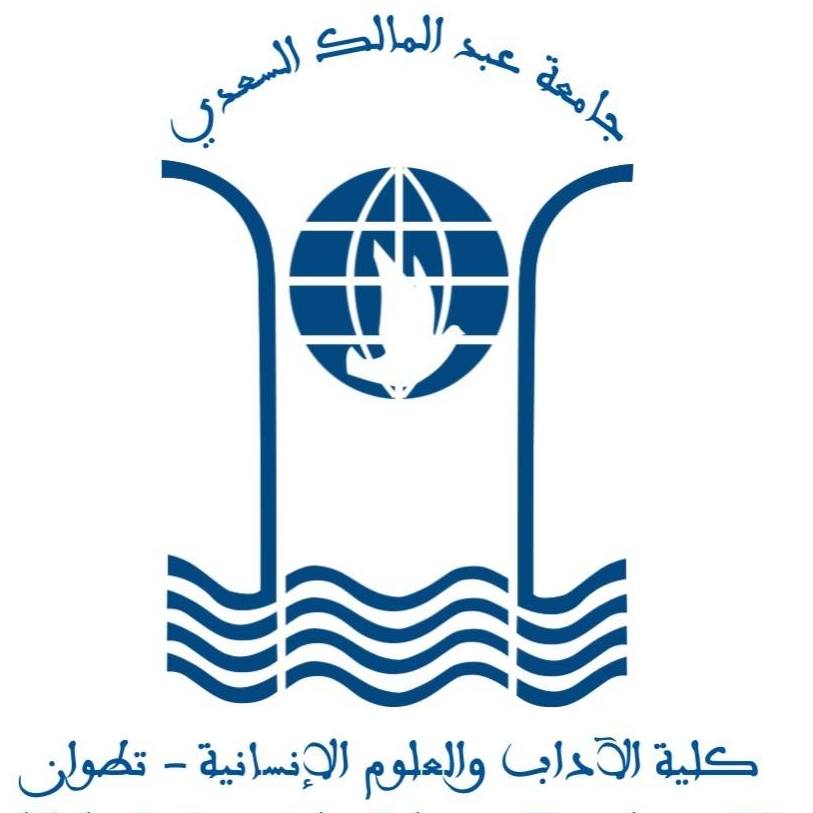 المملكة المغربيةجامعة عبد المالك السعدي   كلية الآداب والعلوم الإنسانية   تطوان10.30 – 12.308.30 – 10.30النحود.عدنان أجانةم. ابن الخطيبنقد قديمد.عبد الفضيل ادراويم. ابن الخطيبالإثنينصوتيات وصواتةد.هشام بحيريم. ابن الخطيبالمعجمد.هشام بحيريم. ابن الخطيبالثلاثاء سرد حديثد. محمد العنازم. ابن الخطيب جأأسرد قديمد.محمد الإدريسيم. ابن الخطيبالأربعاء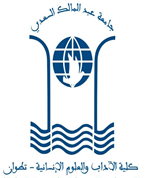 المملكة المغربيةجامعة عبد المالك السعدي   كلية الآداب والعلوم الإنسانية   تطوان                                                                                   16.30 – 18.3014.30 – 16.30قراءة النص النثري القديمد.محمد مشبالم.ابن الخطيبالسوسيولسانياتد.عبد الهادي امحرفم.ابن الخطيبالإثنينقراء النص الشعري القديمد.محمد الحافظ الروسيم.ابن الخطيبأدب حديثد.عبد اللطيف الوراريم. ابن الخطيبالثلاثاء فلسفة اللغةد.مصطفى الحدادم.ابن الخطيباللغات الشرقيةد.أحمد موسىق.9دة.خديجة السعيديق.2الأربعاءالمملكة المغربيةجامعة عبد المالك السعدي   كلية الآداب والعلوم الإنسانية   تطوان                                                                                   16.30 – 18.3014.30 – 16.3012:30 – 14:30نماذج تركيبيةد. عبد الإله حجاجق.2قراءة النص النثري القديمد.محمد مشبالق.2صرف وصواتةد.عبد الإله حجاجق.2الإثنيناللغات الشرقيةد.أحمد موسىق.3دة.خديجة السعيديق.2فلسفة اللغةد.مصطفى الحدادق.2السوسيولسانياتد.عبد الهادي امحرفق.2الثلاثاء 